👨‍🚀Не для кого не секрет, что самодельные электроприборы опасны для жизни. Но люди сооружают обогреватели в надежде сэкономить лишний рубль и при этом забывают, что РИСКУЮТ СОБСТВЕННОЙ ЖИЗНЬЮ.Чем опасны самодельные приборы?⚠в них, как правило, нет устройств защиты от поражения током, от перегрева, от токов короткого замыкания.⚠неправильное размещение, т. е. расстояние от воспламеняющихся предметов, накрывание, такие самодельные приборы ведут к возникновению пожара. Если заводские обогреватели сделаны с учетом, чтобы не сжигать кислород в замкнутом пространстве, то кустарно сделанные приборы все с открытой спиралью. Они сжигают кислород, что резко снижает уровень его концентрации.⚠самодельные обогреватели, несмотря на все предупреждения и разъяснения пожарных, используются в квартирах многоэтажек, в частном секторе (в гаражах, стайках, банях) и на производстве в раздевалках, столовых, комнатах отдыха.Обращаем ваше внимание еще раз - пользоваться самодельными электроприборами категорически запрещено!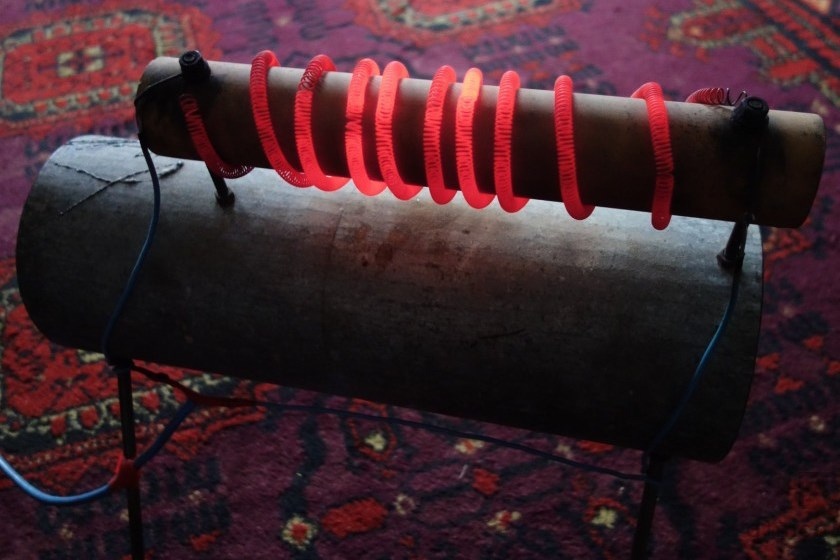 